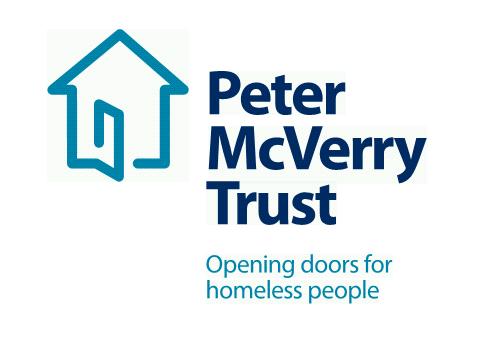   Healthcare AssistantTitle of Post: 	  	Healthcare  Assistant Contract and ReliefLocation:		North DublinAbout Peter McVerry Trust: Established in 1983 by Fr Peter McVerry, the charity works with individuals at risk of, or experiencing homelessness, in Dublin, Kildare, Laois and Limerick. Peter McVerry Trust provides a wide range of services in the areas of homelessness prevention, Family Services, housing, homeless services, under 18s residential and drug treatment. Our Vision: “An Ireland that supports all those on the margins and upholds their rights to full inclusion in society.”Our Mission:  Peter McVerry Trust is committed to reducing homelessness, the harm caused by drug misuse and social disadvantage. Peter McVerry Trust provides low-threshold entry services, primarily to younger persons with complex needs, and offers pathways out of homelessness based on the principles of the Housing First model within a framework that is based on equal opportunities, dignity and respect. Key Responsibilities and Duties:To work for Peter McVerry Trust within the authority delegated to him/her by the Manager/Team Leader/Social Care Leader;To work as part of a team of Health Care Assistants, under the direction of the Nursing team.To provide quality person centered care to meet the needs of residents in order for them to continue living independently with privacy and dignity. To promote a caring environment for residents through high standards of professional practice which are conducive to the physical, emotional, social, intellectual and spiritual needs of the service users.To provide high standard services as specified in agreed care plans and to contribute to the continual review of resident’s needs.To maintain a safe and healthy living environment through:Adherence to safety and security protocols;Ensuring that the environment is maintained to a high standard at all times;Assigning routine tasks and domestic duties to residents;Keeping stock of household necessities and purchasing weekly groceries;Providing meals along with residents to support the development of independent living skills;Advice and help to residents with housekeeping needs;Mediating disputes and encouraging co-operation.Change in work programme:It may be necessary, from time to time, for workload to be re-prioritised in order to accommodate workloads in other areas of the organization.  Due notice and consultation will be given.To have a positive and enthusiastic attitude in work:In your interactions with management, staff and residents of the Peter McVerry Trust.In your interactions with external agencies while representing the Peter McVerry Trust.Other Duties:Any other duties as designated by the Manager/Team Leader/Social Care Leader.Person Specification:Qualifications and Experience:QQI Level 5 in Healthcare, Pre-Nursing or those who are working towards the qualification.Previous nursing home experience an advantage.The desire to be part of a teamGenuine passion for working in healthcare and to provide person centered careWillingness to work hard and be actively involved in the businessExperience with Neuro/Rehab and Acquired Brain Injury an advantageTo apply, please download the PMVT application form from http://www.pmvtrust.ie/about-us/vacancies/. Completed application forms should be sent to recruitment@pmvtrust.ie Peter McVerry Trust is an Equal Opportunity EmployerClosing Date for Applications Tuesday 31st May 2022Peter McVerry Trust Operations Ltd Registration Number 412953 Charity Number 7256